Interventions 2022-2023 (Spring Term 1 and 2)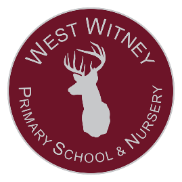 Zebras ClassReading:	PPG Children in GreenMaths:	PPG Children in GreenOther e.g. Handwriting etc.:	PPG Children in GreenPupils, Groups and their SP StepPupils, Groups and their SP StepIntervention and PurposeRatio and adultWhen, frequency and whereUpdate/Comments (Assessed end of spring term 2)SENChild A Precision teaching 1:1 Phase 2 and 3 phonemes.Phase 3 phonics group (1:4)Precision Teaching – 1:1VC, CVC and Year 1 CEWs* I will be able to read all Phase 2 and 3 sounds* I will be able to blend VC and CVC words* I will be able to read tricky words list on phase 3 phonics programPrecision teaching 1:1  - Year 1 CEWs(Child B, Child C, Child D)I will be able to read 40/45 Year 1 CEWs by the end of spring 2.1:1 reading with TA and flashcards to develop recognition, (Child E,  Child F)5 mins with TA to read current book and choose 5 words they need to recognise with speed and focus on these 5 words each week to build up fluency,* These children are also target readers who are heard at least once a week by a parent and/or TA in schoolI will be able to access a gold band book – reading with fluency.1:1 With Rhian Davies1:4 Phonics group1:1 With Di Moore5 min sessions4 times a week (Mon, Wed, Thurs, Fri)20 min sessions 4 times a week (Tues – Fri)5 min sessions5 times a week Child ACan read 16 VC wordsCan read all phase 2 soundsCan read 10 words from phase 3 tricky word listChild B26/45 wordsChild C39/45 wordsChild D36/45 wordsChild E and Child FBoth have progressed from Turq to pur to gold.  * Still not fluent ARE readers so will continue next termChild B, C, DCan read most of phase 3 and 4 soundsCan read a range of CEWs (see Mrs Moore individual assessments)Child A Child A Precision teaching 1:1 Phase 2 and 3 phonemes.Phase 3 phonics group (1:4)Precision Teaching – 1:1VC, CVC and Year 1 CEWs* I will be able to read all Phase 2 and 3 sounds* I will be able to blend VC and CVC words* I will be able to read tricky words list on phase 3 phonics programPrecision teaching 1:1  - Year 1 CEWs(Child B, Child C, Child D)I will be able to read 40/45 Year 1 CEWs by the end of spring 2.1:1 reading with TA and flashcards to develop recognition, (Child E,  Child F)5 mins with TA to read current book and choose 5 words they need to recognise with speed and focus on these 5 words each week to build up fluency,* These children are also target readers who are heard at least once a week by a parent and/or TA in schoolI will be able to access a gold band book – reading with fluency.1:1 With Rhian Davies1:4 Phonics group1:1 With Di Moore5 min sessions4 times a week (Mon, Wed, Thurs, Fri)20 min sessions 4 times a week (Tues – Fri)5 min sessions5 times a week Child ACan read 16 VC wordsCan read all phase 2 soundsCan read 10 words from phase 3 tricky word listChild B26/45 wordsChild C39/45 wordsChild D36/45 wordsChild E and Child FBoth have progressed from Turq to pur to gold.  * Still not fluent ARE readers so will continue next termChild B, C, DCan read most of phase 3 and 4 soundsCan read a range of CEWs (see Mrs Moore individual assessments) Other childrenChild A Precision teaching 1:1 Phase 2 and 3 phonemes.Phase 3 phonics group (1:4)Precision Teaching – 1:1VC, CVC and Year 1 CEWs* I will be able to read all Phase 2 and 3 sounds* I will be able to blend VC and CVC words* I will be able to read tricky words list on phase 3 phonics programPrecision teaching 1:1  - Year 1 CEWs(Child B, Child C, Child D)I will be able to read 40/45 Year 1 CEWs by the end of spring 2.1:1 reading with TA and flashcards to develop recognition, (Child E,  Child F)5 mins with TA to read current book and choose 5 words they need to recognise with speed and focus on these 5 words each week to build up fluency,* These children are also target readers who are heard at least once a week by a parent and/or TA in schoolI will be able to access a gold band book – reading with fluency.1:1 With Rhian Davies1:1 With Di Moore5 min sessions4 times a week (Mon, Wed, Thurs, Fri)5/10 min sessions4 times a week (Mon, Tues,  Wed, Thurs)Child ACan read 16 VC wordsCan read all phase 2 soundsCan read 10 words from phase 3 tricky word listChild B26/45 wordsChild C39/45 wordsChild D36/45 wordsChild E and Child FBoth have progressed from Turq to pur to gold.  * Still not fluent ARE readers so will continue next termChild B, C, DCan read most of phase 3 and 4 soundsCan read a range of CEWs (see Mrs Moore individual assessments)Child BChild CChild DChild EChild FChild A Precision teaching 1:1 Phase 2 and 3 phonemes.Phase 3 phonics group (1:4)Precision Teaching – 1:1VC, CVC and Year 1 CEWs* I will be able to read all Phase 2 and 3 sounds* I will be able to blend VC and CVC words* I will be able to read tricky words list on phase 3 phonics programPrecision teaching 1:1  - Year 1 CEWs(Child B, Child C, Child D)I will be able to read 40/45 Year 1 CEWs by the end of spring 2.1:1 reading with TA and flashcards to develop recognition, (Child E,  Child F)5 mins with TA to read current book and choose 5 words they need to recognise with speed and focus on these 5 words each week to build up fluency,* These children are also target readers who are heard at least once a week by a parent and/or TA in schoolI will be able to access a gold band book – reading with fluency.1:1 With Rhian Davies1:1 With Di Moore5 min sessions4 times a week (Mon, Wed, Thurs, Fri)5/10 min sessions4 times a week (Mon, Tues,  Wed, Thurs)Child ACan read 16 VC wordsCan read all phase 2 soundsCan read 10 words from phase 3 tricky word listChild B26/45 wordsChild C39/45 wordsChild D36/45 wordsChild E and Child FBoth have progressed from Turq to pur to gold.  * Still not fluent ARE readers so will continue next termChild B, C, DCan read most of phase 3 and 4 soundsCan read a range of CEWs (see Mrs Moore individual assessments)Child BChild CChild DChild EChild FPhase 3/4  Phonics(Child B, Child C, Child D)I will be able to read phase 3 and 4 phonemesI will be able to blend CVC and CCVC and CVCC wordsI will be able to read a range of CEWs listed in phonics program for phase 3 and 4. 1:6 with Di Moore20 mins 5 times a weekChild ACan read 16 VC wordsCan read all phase 2 soundsCan read 10 words from phase 3 tricky word listChild B26/45 wordsChild C39/45 wordsChild D36/45 wordsChild E and Child FBoth have progressed from Turq to pur to gold.  * Still not fluent ARE readers so will continue next termChild B, C, DCan read most of phase 3 and 4 soundsCan read a range of CEWs (see Mrs Moore individual assessments)Pupils, Groups and their SP StepPupils, Groups and their SP StepIntervention and PurposeRatio and adultWhen, frequency and whereUpdate/CommentsSENNumber recognition 11-30, place value and counting(Child A)Securing number recognition for numbers 11-30, one to one correspondence and counting.1:2 with Victoria Dean20 mins3 times per week(Wed, Thurs, Fri)Child ACan recognise numbers up 30Can read and write numbers out of sequence up to 30 (muddles 12/20)Can order numbers 1-30Child ANumber recognition 11-30, place value and counting(Child A)Securing number recognition for numbers 11-30, one to one correspondence and counting.1:2 with Victoria Dean20 mins3 times per week(Wed, Thurs, Fri)Child ACan recognise numbers up 30Can read and write numbers out of sequence up to 30 (muddles 12/20)Can order numbers 1-30 OtherChild ACan recognise numbers up 30Can read and write numbers out of sequence up to 30 (muddles 12/20)Can order numbers 1-30Child ACan recognise numbers up 30Can read and write numbers out of sequence up to 30 (muddles 12/20)Can order numbers 1-30Pupils, Groups and their SP StepPupils, Groups and their SP StepIntervention and PurposeRatio and adultWhen, frequency and whereUpdate/CommentsSENHandwriting(children listed)To be able to form letters clearly and carefully on the line so their writing is more legible in their English books.1:6 with Di Moore10 min sessions2 times per week(Wed, Thurs)Sessions not complete due to Isabelle B medical needs/covering classes.Handwriting(children listed)To be able to form letters clearly and carefully on the line so their writing is more legible in their English books.1:6 with Di Moore10 min sessions2 times per week(Wed, Thurs)Sessions not complete due to Isabelle B medical needs/covering classes. OtherSessions not complete due to Isabelle B medical needs/covering classes.Child DChild BChild CChild DChild GSessions not complete due to Isabelle B medical needs/covering classes.